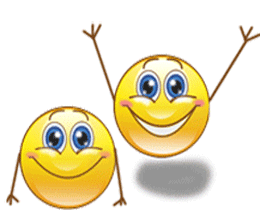 Удачи тебе, выпускник!МОБУ ООШ № 81 г. Сочиимени Быковой М.А.ул. Космическая, д. 1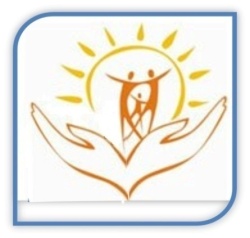 Советы родителям   детей с ОВЗ про экзамены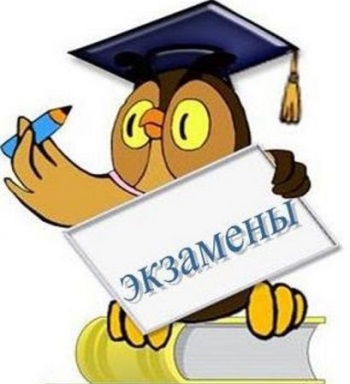 Сочи 2020Советы родителям  детей с ОВЗ про экзамены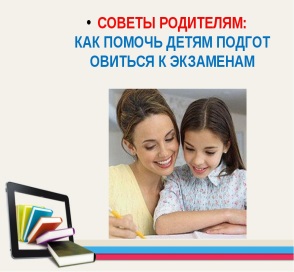 Выпускники с ограниченными возможностями здоровья (далее - ОВЗ), в том числе дети-инвалиды, инвалиды также могут выбрать ЕГЭ как форму государственной итоговой аттестации в соответствии с Порядком проведения ГИА по образовательным программам среднего общего образования (приказ Минобрнауки России от 24.12.2013 №1400).Кто относится к выпускникам с ОВЗСогласно Федеральному Закону «Об образовании в Российской Федерации» от 29 декабря 2012 года № 273 «Обучающийся с ОВЗ – физическое лицо, имеющее недостатки в физическом и (или) психологическом развитии, подтвержденные психолого-медико-педагогической комиссией и препятствующие получению образования без создания специальных условий». Таким образом, выпускнику, имеющему ограниченные возможности здоровья, для получения права выбора формы государственной итоговой аттестации (ЕГЭ или ГВЭ) необходимо обратиться в территориальную (окружную) ПМПК.После получения соответствующего заключения ПМПК Ваш ребенок получает право выбора формы государственной итоговой аттестации и вместе с Вами определяет, какие экзамены он будет сдавать и в каком формате (ЕГЭ или ГВЭ). Обращаем Ваше внимание, что ни школа, в которой обучается Ваш ребенок, ни ПМПК не имеют права определять форму государственной итоговой аттестации Вашего ребенка без Вас или за Вас. Школа обязана принять Ваше заявление с перечнем предметов и выбранной формой сдачи, а ПМПК определяет наличие или отсутствие у выпускника ограниченных возможностей здоровья.Напоминаем, что заявление в школу с перечнем экзаменов и формами их сдачи Вы должны сдать не позднее 1 февраля текущего года. Для того чтобы понять, есть ли у Вашего ребенка право выбора между ЕГЭ и ГВЭ и определиться с формой сдачи экзаменов, необходимо получить соответствующее заключение ПМПК.Не откладывайте обращение в ПМПК на последние дни!Особенности проведения ЕГЭ для выпускников с ОВЗГосударственная итоговая аттестация проводится с учетом особенностей психофизического развития, индивидуальных возможностей и состояния здоровья выпускников с ОВЗ.Это означает, что при проведении итоговой аттестации в зависимости от имеющихся у выпускника ОВЗ предусмотрены: меньшая наполняемость аудиторных помещений, увеличение продолжительности экзамена, присутствие ассистентов, наличие специального оборудования и т.п.Подробная информация о требованиях к аудитории и оборудованию на пунктах приема экзаменов содержится в методических рекомендациях РособрнадзораОсобенности проведения ГВЭ для выпускников с ОВЗГосударственный выпускной экзамен проводится, как правило, на базе образовательной организации, в которой обучался выпускник.На основании заключения ПМПК по согласованию с родителями (законными представителями) образовательная организация может организовать проведение государственного выпускного экзамена для выпускника с ОВЗ на дому.При проведении государственного выпускного экзамена для выпускников с ОВЗ предусмотрены: увеличение продолжительности государственного выпускного экзамена на 1,5 часа; присутствие в аудитории ассистента, оказывающего выпускникам с ОВЗ необходимую техническую помощь с учетом их индивидуальных особенностей, в частности, помогающего выпускнику занять рабочее место, передвигаться, прочитать и оформить задание, общаться с экзаменатором; возможность использования необходимых технических средств.В продолжительность государственного выпускного экзамена не включаются перерывы для проведения необходимых медико-профилактических процедур для выпускников с ОВЗ.Поступление в вуз выпускников с ОВЗПри поступлении в ВУЗы лица с ОВЗ при подаче заявления предоставляют по своему усмотрению оригинал или ксерокопию документа, подтверждающего ограниченные возможности их здоровья.Таким образом, заключение ПМПК необходимо будет представить в приемную комиссию ВУЗа.Выпускник с ОВЗ, имеющий результаты ЕГЭ, поступает на общих основаниях по конкурсу. То есть выпускные / вступительные экзаменационные испытания выпускник проходит один раз и по результатам ЕГЭ поступает или не поступает в ВУЗ.Выпускник с ОВЗ, который выбрал государственную итоговую аттестацию в форме государственного выпускного экзамена (не имеющий результатов ЕГЭ), сдает экзаменационные испытания дважды: в образовательной организации сдает ГВЭ, а в ВУЗе проходит вступительные испытания, проводимые ВУЗом самостоятельно.Обращаем Ваше внимание на то, что заключение ПМПК не освобождает Вашего ребенка от государственной итоговой аттестации (ЕГЭ или ГВЭ) и не дает никаких льгот при поступлении в ВУЗ!